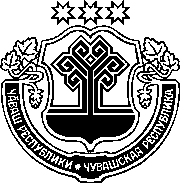 ЗАКОНЧУВАШСКОЙ РЕСПУБЛИКИО ВНЕСЕНИИ ИЗМЕНЕНИЙ В ЗАКОН ЧУВАШСКОЙ РЕСПУБЛИКИ "О ГОСУДАРСТВЕННЫХ НАГРАДАХ ЧУВАШСКОЙ РЕСПУБЛИКИ"ПринятГосударственным СоветомЧувашской Республики20 декабря 2019 годаСтатья 1Внести в Закон Чувашской Республики от 12 апреля 2005 года № 15 "О государственных наградах Чувашской Республики" (Ведомости Государственного Совета Чувашской Республики, 2005, № 62; 2010, № 85; 2012, № 94; Собрание законодательства Чувашской Республики, 2013, № 6; 2014, № 3, 9; 2015, № 12; 2016, № 10; газета "Республика", 2018, 26 декабря; 2019, 17 июля) следующие изменения:абзац третий статьи 15 признать утратившим силу;дополнить статьей 151 следующего содержания:"Статья 151.	Права лиц, награжденных государственными наградами Чувашской Республики, в случае утраты государственных наград Чувашской РеспубликиВ случае утраты государственных наград Чувашской Республики лица, награжденные государственными наградами Чувашской Республики, сохраняют на них свои права.Дубликаты государственных наград Чувашской Республики либо их муляжи, дубликаты документов к государственным наградам Чувашской Республики выдаются в случае утраты государственных наград Чувашской Республики и (или) документов к ним в результате стихийного бедствия либо при других обстоятельствах, когда награжденный не мог предотвратить их утрату.Порядок выдачи дубликатов государственных наград Чувашской Республики либо их муляжей, дубликатов документов к государственным наградам Чувашской Республики утверждается указом Главы Чувашской Республики.".Статья 2Настоящий Закон вступает в силу по истечении десяти дней после дня его официального опубликования.г. Чебоксары20 декабря 2019 года№ 89ГлаваЧувашской РеспубликиМ. Игнатьев